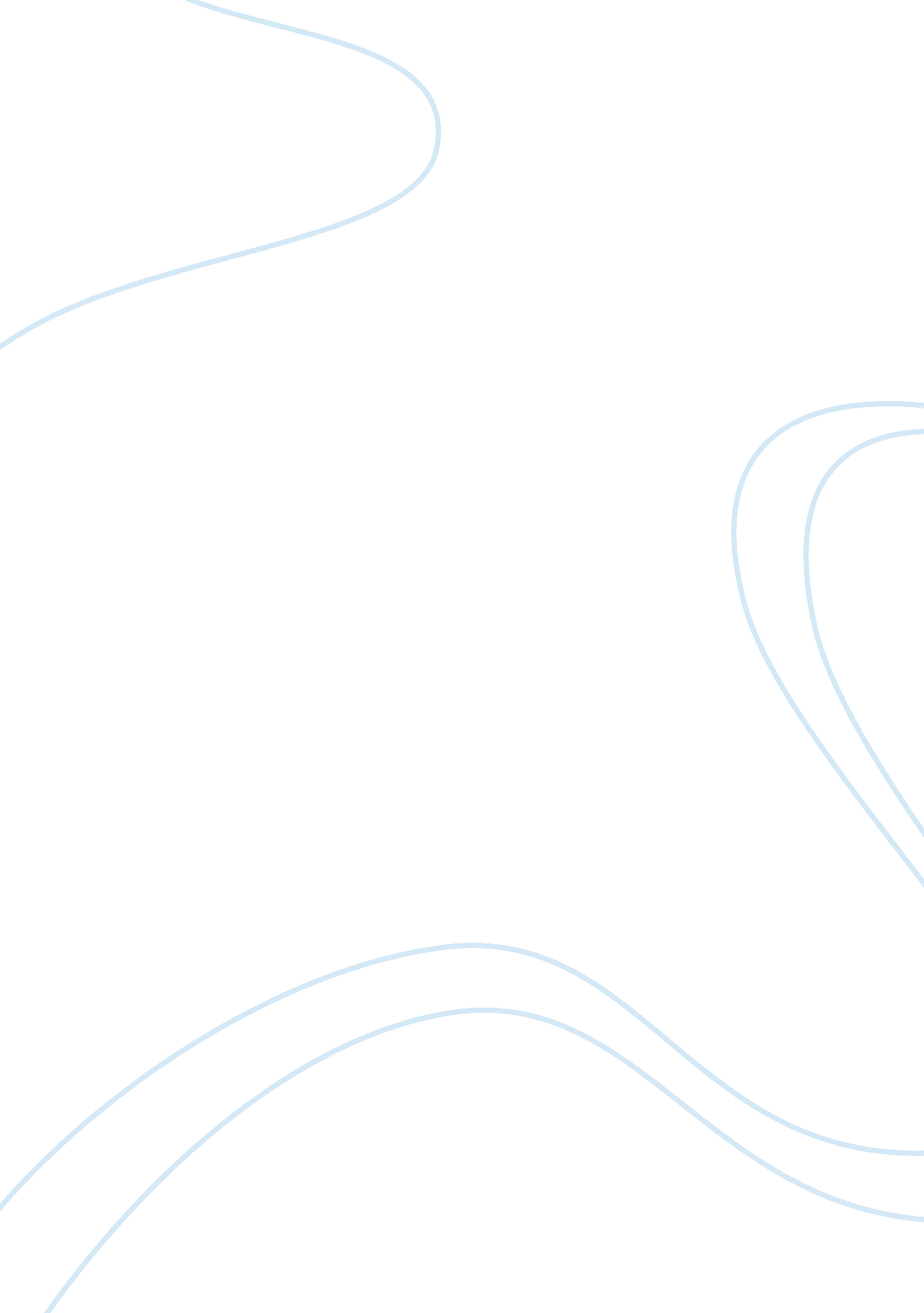 Positive and negative effect of peer pressureLiterature, Russian Literature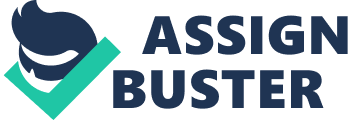 Peer pressureis when a person is forced or under strong influence from their friends to do something be it good or bad. Peer pressure can have both positive and negative effects. Hence this essay will discuss about the positive and negative effect of peer pressure. Firstly, a little peer pressure can be a tool to motivate students to achieving great heights. For instance, when a weak student is struggling with his studies, his classmates can help by encouraging him in every little improvement he makes. This will not only make the weak student feel motivated to study, but also to improve hisfriendshipwith his friends. Secondly, with peer pressure, students can help their friends who are addicted tosmoking. They can constantly remind, nag and scold the classmate who is smoking to not smoke. This will pressure the student who is smoking to quit his bad habit as all his friends are against it. This is another positive effect of peer pressure. Lastly, peer pressure can help in situations when 2 students are fighting. Students can use peer pressure to strongly discourage the two parties from fighting and instead, help to mediate and let them talk things out. Thus resolving all conflicts. However, There are negative effects to peer pressure too Firstly, there are numerous students who smoke in schools. These students may go around forcing their wills onto other innocent students to smoke. Because they are in groups and are intimidating the innocent students maybe forced into smoking. There is a high chance that they will pick up the bad habit too. Secondly, peer pressure can cause students to be depressed. For instance, when a student is being picked on in class by a group of ‘ popular’ students. He might feel that he is unwanted and that the class hates him. Sooner or later, he will be depressed and hate coming to school. This is damaging to the student’s mentalhealthas he is constantly afraid of people attacking him verbally or even physically. To sum up, there are manyeffects of peerpressure, both positive and negative effects. Peer pressure can be used to motivate, inspire and build up relationship with one another. However, they can also be destructive as they can corrupt and destroy people’s lives. 